С 19 июня будет изменена организация дорожного движения на ул. Октябрьская.Изменения коснутся участка в районе дома по адресу: ул. Октябрьская, 16. При выезде на ул. Октябрьская там будет установлен дорожный знак «Движение направо». Ранее такой знак на участке действовал на постоянной основе. Однако при строительстве нового жилого комплекса был демонтирован. Сейчас при выезде на перекресток многие водители нарушают правила и осуществляют поворот налево, невзирая на действующую разметку. Для упорядочения движения и обеспечения безопасности знак будет восстановлен.  Изменения будут введены с 19 июня 2023 года на постоянной основе. 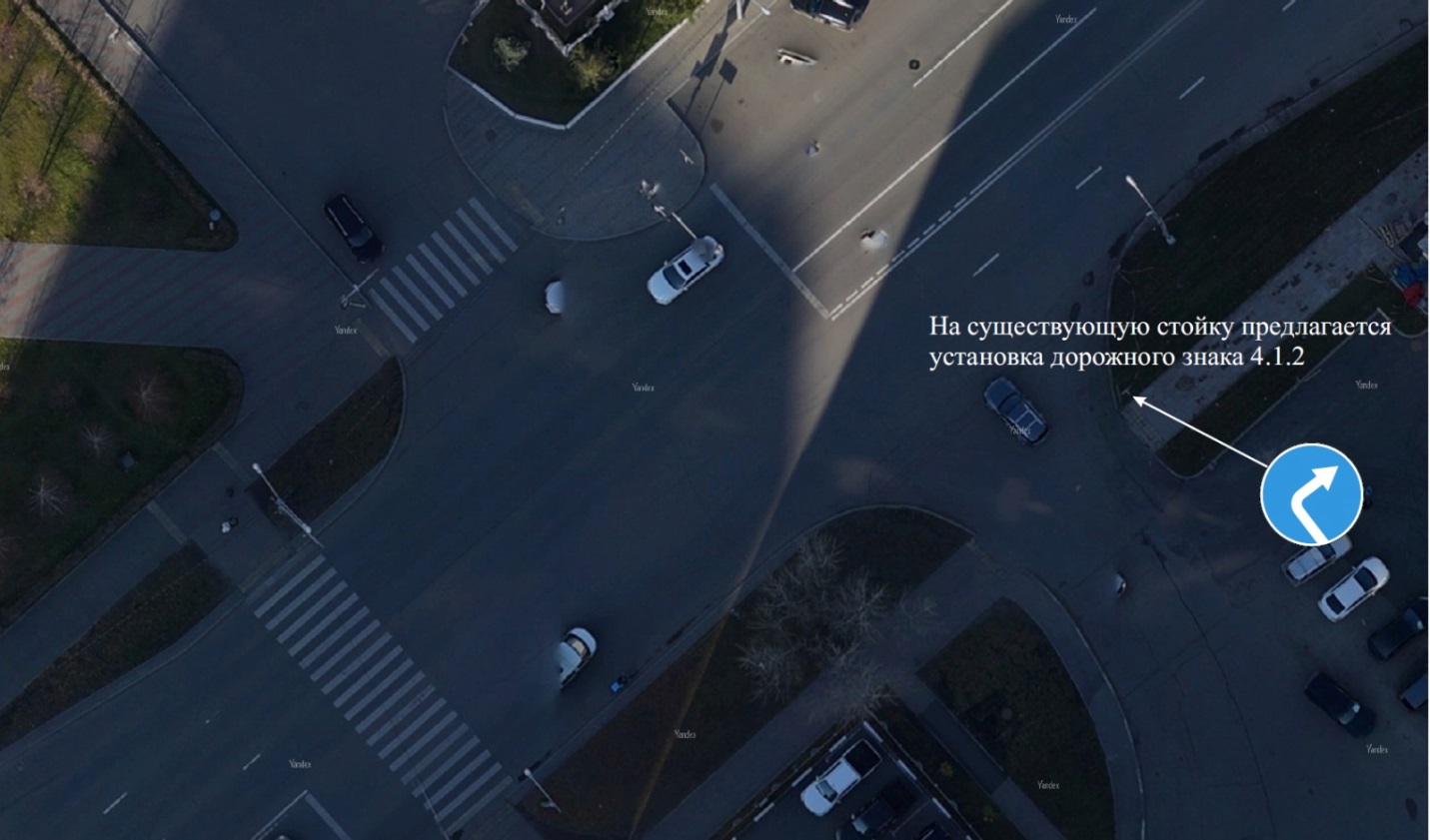 